           Аппликация  «На космическом корабле» 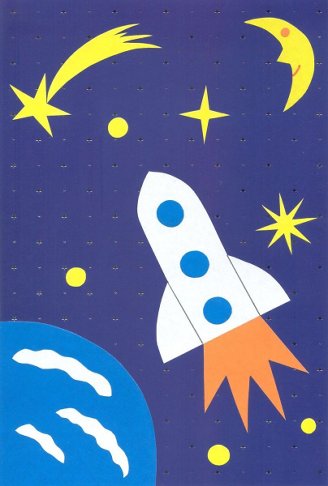 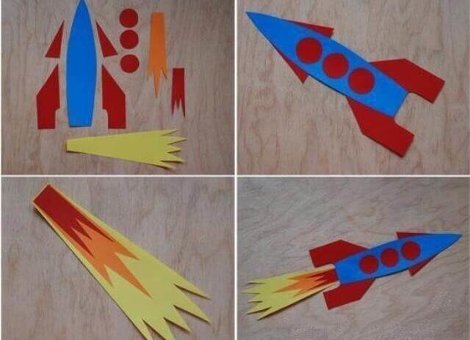 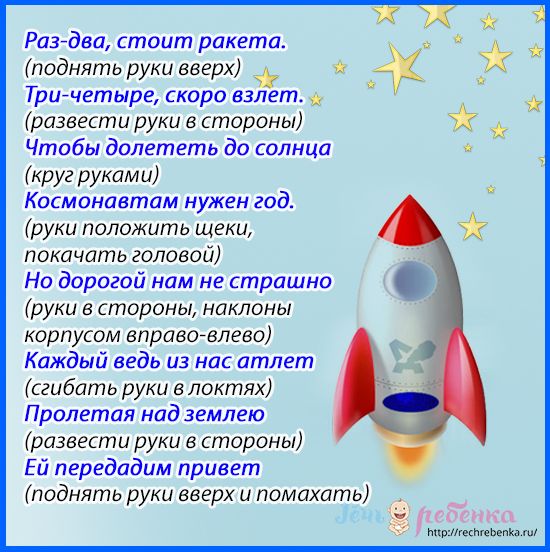 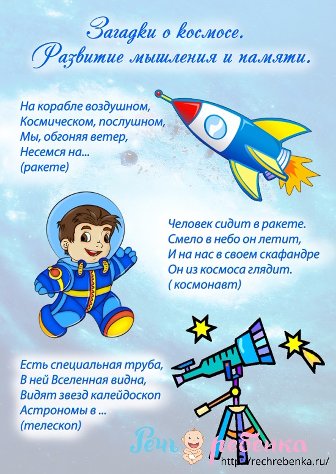 